Publicado en 47001 / Valladolid el 10/10/2013 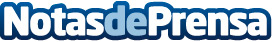 Los retos del comercio online en 2014, según Alfonso BayónEl empresario, que atesora una notable trayectoria en el mundo de Internet, considera esencial que el cliente encuentre en las tiendas web una experiencia única y personalizada, además de optimizada para todo tipo de dispositivosDatos de contacto:Ester González  - Bayón ConsultingAgencia de Comunicación en Internet983 352 946Nota de prensa publicada en: https://www.notasdeprensa.es/los-retos-del-comercio-online-en-2014-segun-alfonso-bayon Categorias: Telecomunicaciones Marketing Emprendedores E-Commerce http://www.notasdeprensa.es